Nώντας Ρεντζής -ένας σύγχρονος λαϊκός ζωγράφοςΟ Νώντας Ρεντζής γεννήθηκε το 1939 στον Δρυμώνα Τριχωνίδας και έζησε τα παιδικά τον χρόνια μέσα στη δίνη της κοινής τραγικής μοίρας. Τελείωσε το Γυμνάσιο στο Μεσολόγγι, σπούδασε στην Οδοντιατρική Σχολή του Πανεπιστημίου της Αθήνας και εργάστηκε στην Ηλιούπολη Αττικής. Έλαβε μέρος στους πολιτικούς και κοινωνικούς αγώνες της γενιάς του."Τα τελευταία χρόνια ζωγραφίζει σε μία προσπάθεια εξομολόγησης εκ βαθέων, έκφρασης και επικοινωνίας."Έχει πραγματοποιήσει 15 ατομικές εκθέσεις και έλαβε μέρος σε περισσότερες από 200 ομαδικές στην Ελλάδακαι το εξωτερικό.Έργα του βρίσκονται σε ιδιωτικές συλλογές, σε Δημόσιες Πινακοθήκες και Μουσεία εντός και εκτός της χώρας. Η UNESCO τον βράβευσε για την προσφορά του στην τέχνη.Η ΝΕΑ ΙΣΤΟΣΕΛΙΔΑ ΤΟΥ ΚΟΥ ΝΩΝΤΑ ΡΕΝΤΖΗ  https://www.nontas-rentzis.gr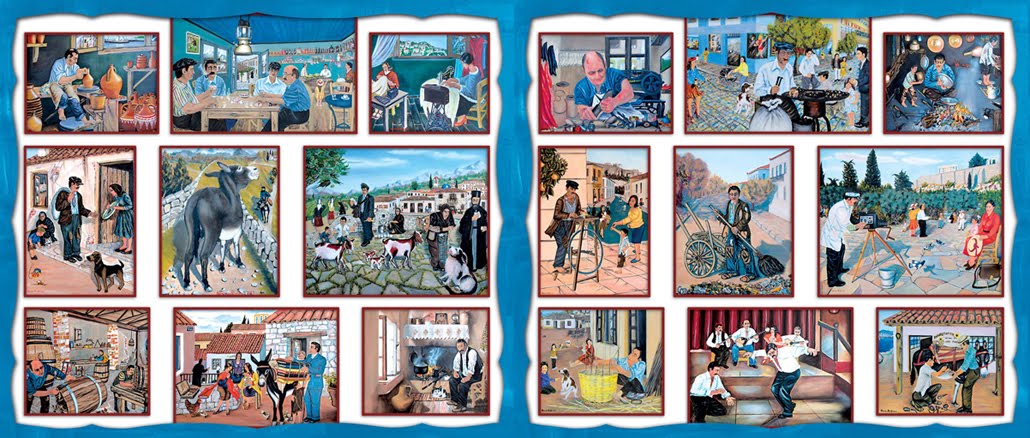 